Приложение № 5В эпоху неолита,  за 10 тысяч лет до нашей эры человек приручил дикую козу.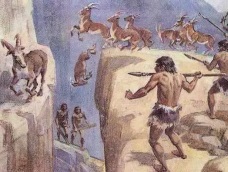 рис.1